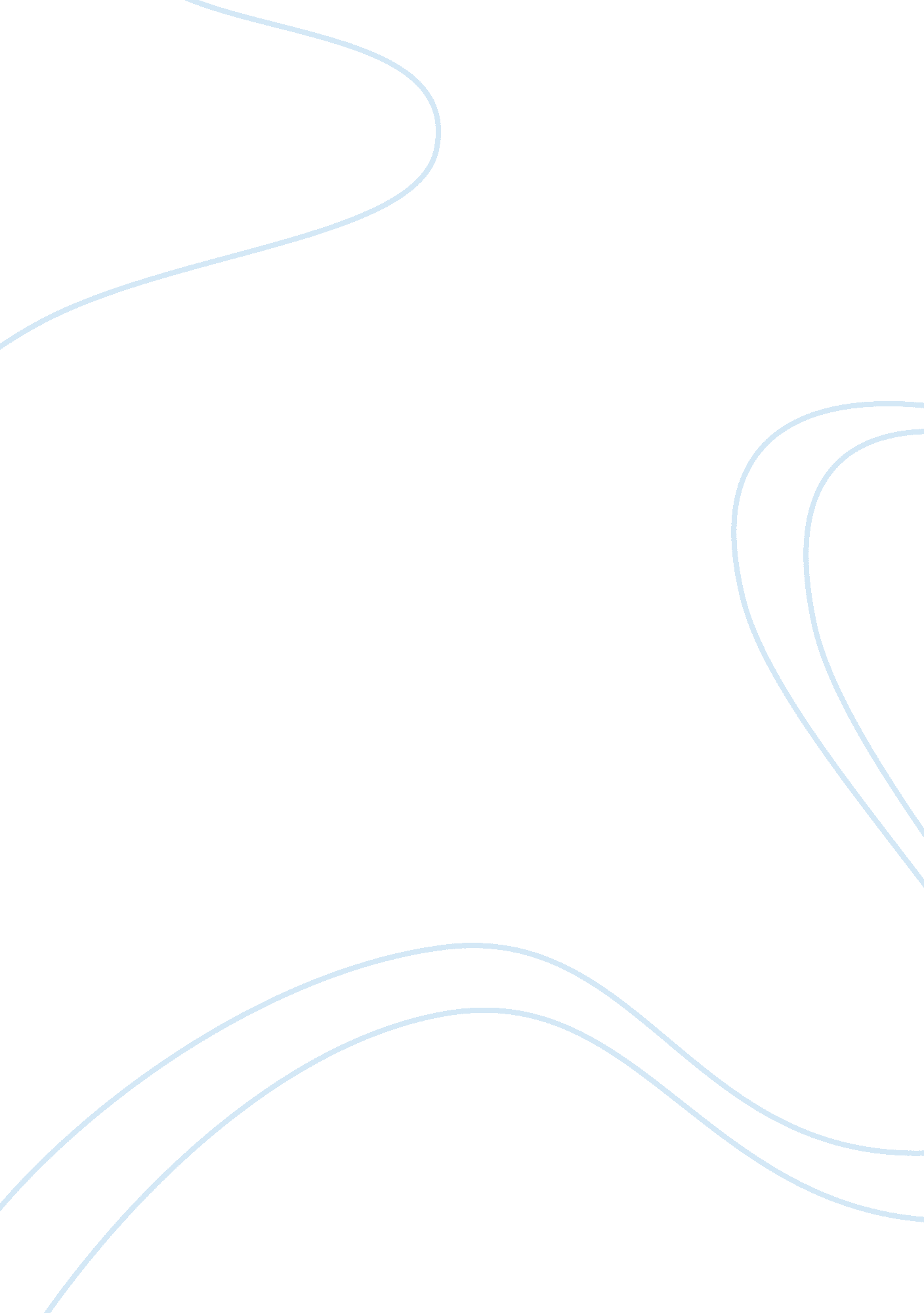 Good example of essay on the importance of informaticsSociology, Violence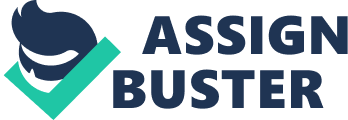 The implementation of Patient Protection and Affordable Care Act (ACA) will expand the private coverage and Medicaid as well as make changes to the payment rates and the health care delivery system in different areas. According to Auerbach et al. (2014), most of the key provisions relevant to the liability markets are grouped into coverage and non-coverage provisions. The changes brought by the legislation aim to create more integrated care across different varied settings where providers collectively contribute patient’s care. Information systems will enable the Act to deliver satisfactory results and improve the quality of care in the entire American population. The benefits awarded to worker compensation include reimbursements for medical expenditures relevant to illness or injury. Also to that, a worker will collect full or partial reimbursements for wage loss experienced due to illness or injury. The new law provides cover medical professional liability where an injury occurs due to substandard care. Physicians can also provide cover for their care through medical malpractice insurance. ACA has a range of personal and commercial coverage that include BI component to provide compensation for third-party injuries as one engages in daily activities. The current ACA new compliance requirements can affect nonmedical professionals due to errors of omission in future. 
The staff, patient, and the entire population will benefit from strong electronic health record foundations with good real-time information. System integration will enable providers to manage digitized health record. Through that foundation, it will be possible to manage many intelligent support algorithms to support staff and protect patients. 
One of the top tech trends I recommend is the use of robotics in surgery. A robot in health informatics is an intelligent tool in the hands of the surgeon. Patient demand for the best treatment drives demand for more robotic surgery. Robots apply for difficult conventional procedures since they provide clear benefits in comparison to alternatives. References Navigating the Affordable Care Act. (2015). Journal of Financial Planning, 28(5), 28-35. 
Auerbach, D. I., Brantley, I., Heaton, P., & Institute for Civil Justice, (. (U. S.). (2014). How Will the Patient Protection and Affordable Care Act Affect Liability Insurance Costs? Santa Monica, CA: RAND Corporation. 